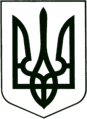 УКРАЇНА
МОГИЛІВ-ПОДІЛЬСЬКА МІСЬКА РАДА
ВІННИЦЬКОЇ ОБЛАСТІР І Ш Е Н Н Я  №363  Про внесення змін до рішення 11сесії міської ради 7 скликання від 15.12.2016р. №344 «Про затвердження бюджету міста на 2017 рік»        Керуючись  ст. 26 Закону України «Про місцеве самоврядування в Україні», ст.77 Бюджетного кодексу України, Законом України «Про Державний бюджет України на 2017 рік», Законом України від 20.12.2016р. № 1789 - VIII «Про внесення змін до Бюджетного кодексу України», Законом України від 14.07.2016 року №1474- VIII «Про внесення змін до деяких законодавчих актів України щодо документів, що підтверджують громадянство України, посвідчують особу чи її спеціальний статус, спрямованих на лібералізацію Європейським Союзом візового режиму для України» змінами до наказу Міністерства фінансів України №1195,-                                             міська рада ВИРІШИЛА:1. Внести зміни до рішення11сесії міської ради 7 скликання від 15.12.2016 р.     №344 «Про затвердження бюджету міста на 2017рік», а саме:    1.1. Збільшити бюджет міста по доходах на суму 15300600 грн., в т. ч.           загальний фонд бюджету міста по доходах на суму 15300600 грн., в т.ч.             міжбюджетні трансферти - 15300600 грн.згідно додатку 1.    1.2. Збільшити бюджет міста по видатках на суму 15300600 грн. в т.ч.            загальний фонд бюджету міста на суму 15300600 грн., в т. ч.            міжбюджетні трансферти -15300600 грн. згідно додатку 3.2. Викласти коди доходів та коди програмної класифікації видатків та     кредитування місцевих бюджетів в новій редакції згідно додатків 1,3,6.    Все решта залишити без змін. 3. Контроль за виконанням даного рішення покласти на секретаря міської     ради, в.о. першого заступника міського голови Гоцуляка М.В. та на     постійну комісію з питань бюджету, економіки, промисловості та     комунальної власності (Рижикова В.І.).              Міський голова                                                           П. Бровко                                                                                                                                                          Додаток 6                                                                                                                                                                до рішення 12 сесії                                                                                                                                                                       міської ради 7 скликаннявід 20.01.2017 року №363                                                                                                                                                                                «Про внесення змін до рішення 11 сесії                                                                                                                                                                     міської ради 7 скликання від 15.12.2016р. №344  «Про затвердження бюджету міста на 2017 рік»             Перелік об’єктів,      видатки на які у 2017 році будуть проводитися за рахунок коштів бюджету розвитку                                  (грн.)                                             Секретар міської ради                                                                     М. ГоцулякДОДАТКИ: додаток 1, додаток 3Від 20.01.2017р.12 сесії7 скликанняКод програмної класифікації видатків та кредитування місцевих бюджетів2       Код ТПКВКМБ /
ТКВКБМС3    Код ФКВКБ4Найменування головного розпорядника, відповідального виконавця, бюджетної програми або напряму видатків
згідно з типовою відомчою/ТПКВКМБ /
ТКВКБМСНазва об’єктів відповідно до проектно- кошторисної документації тощоЗагальний обсяг фінансування будівництва Відсоток завершеності  будівництва об'єктів на майбутні роки Всього видатків на завершення будівництва об’єктів на майбутні роки Разом видатків на поточний рік 40163101501010490Управління житлово – комунального  господарстваКапітальний  ремонт  інших  об’єктів-122239906-11500554  -669030040163101501010490Управління житлово – комунального  господарстваРеконструкція  вуличної дорожньої  мережі-416173664-1491300-149130040166501707030456Управління житлово – комунального  господарстваКапітальний  ремонт  інших  об’єктів12223990611500554669030040166501707030456Управління житлово – комунального  господарстваРеконструкція  вуличної дорожньої  мережі416173664115005541491300Всього000